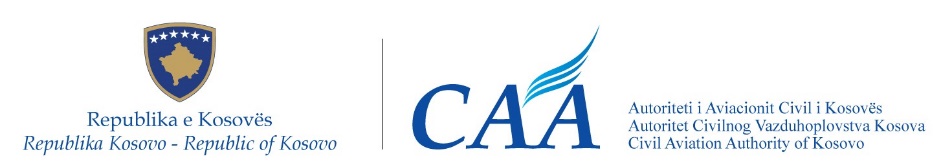 RAPORT MJEKËSOR I EKUIPAZHIT TË KABINËSMEDICINSKI IZVEŠTAJ KABINSKE POSADECABIN CREW MEDICAL REPORT FOR CABIN CREW ATTESTATION (CCA) APPLICANT OR HOLDERLëshuar në përputhje me  AMC1 MED.C.030Izdato u skladu sa  AMC1 MED.C.030Issued in accordance with AMC1 MED.C.030RAPORT MJEKËSOR I EKUIPAZHIT TË KABINËSMEDICINSKI IZVEŠTAJ KABINSKE POSADECABIN CREW MEDICAL REPORT FOR CABIN CREW ATTESTATION (CCA) APPLICANT OR HOLDERLëshuar në përputhje me  AMC1 MED.C.030Izdato u skladu sa  AMC1 MED.C.030Issued in accordance with AMC1 MED.C.030RAPORT MJEKËSOR I EKUIPAZHIT TË KABINËSMEDICINSKI IZVEŠTAJ KABINSKE POSADECABIN CREW MEDICAL REPORT FOR CABIN CREW ATTESTATION (CCA) APPLICANT OR HOLDERLëshuar në përputhje me  AMC1 MED.C.030Izdato u skladu sa  AMC1 MED.C.030Issued in accordance with AMC1 MED.C.030RAPORT MJEKËSOR I EKUIPAZHIT TË KABINËSMEDICINSKI IZVEŠTAJ KABINSKE POSADECABIN CREW MEDICAL REPORT FOR CABIN CREW ATTESTATION (CCA) APPLICANT OR HOLDERLëshuar në përputhje me  AMC1 MED.C.030Izdato u skladu sa  AMC1 MED.C.030Issued in accordance with AMC1 MED.C.030RAPORT MJEKËSOR I EKUIPAZHIT TË KABINËSMEDICINSKI IZVEŠTAJ KABINSKE POSADECABIN CREW MEDICAL REPORT FOR CABIN CREW ATTESTATION (CCA) APPLICANT OR HOLDERLëshuar në përputhje me  AMC1 MED.C.030Izdato u skladu sa  AMC1 MED.C.030Issued in accordance with AMC1 MED.C.030RAPORT MJEKËSOR I EKUIPAZHIT TË KABINËSMEDICINSKI IZVEŠTAJ KABINSKE POSADECABIN CREW MEDICAL REPORT FOR CABIN CREW ATTESTATION (CCA) APPLICANT OR HOLDERLëshuar në përputhje me  AMC1 MED.C.030Izdato u skladu sa  AMC1 MED.C.030Issued in accordance with AMC1 MED.C.030RAPORT MJEKËSOR I EKUIPAZHIT TË KABINËSMEDICINSKI IZVEŠTAJ KABINSKE POSADECABIN CREW MEDICAL REPORT FOR CABIN CREW ATTESTATION (CCA) APPLICANT OR HOLDERLëshuar në përputhje me  AMC1 MED.C.030Izdato u skladu sa  AMC1 MED.C.030Issued in accordance with AMC1 MED.C.030RAPORT MJEKËSOR I EKUIPAZHIT TË KABINËSMEDICINSKI IZVEŠTAJ KABINSKE POSADECABIN CREW MEDICAL REPORT FOR CABIN CREW ATTESTATION (CCA) APPLICANT OR HOLDERLëshuar në përputhje me  AMC1 MED.C.030Izdato u skladu sa  AMC1 MED.C.030Issued in accordance with AMC1 MED.C.030RAPORT MJEKËSOR I EKUIPAZHIT TË KABINËSMEDICINSKI IZVEŠTAJ KABINSKE POSADECABIN CREW MEDICAL REPORT FOR CABIN CREW ATTESTATION (CCA) APPLICANT OR HOLDERLëshuar në përputhje me  AMC1 MED.C.030Izdato u skladu sa  AMC1 MED.C.030Issued in accordance with AMC1 MED.C.030RAPORT MJEKËSOR I EKUIPAZHIT TË KABINËSMEDICINSKI IZVEŠTAJ KABINSKE POSADECABIN CREW MEDICAL REPORT FOR CABIN CREW ATTESTATION (CCA) APPLICANT OR HOLDERLëshuar në përputhje me  AMC1 MED.C.030Izdato u skladu sa  AMC1 MED.C.030Issued in accordance with AMC1 MED.C.030(1)Shteti ku është kryer vlerësimi aero-mjekësor i aplikuesit/mbajtësit për Vërtetim të Ekuipazhit të Kabinës (CCA)Država gde je obavljena vazduhoplovno-medicinska procena kandidata/imalaca potvrde kabinske posade (CCA)State where the aero-medical assessment of the Cabin Crew Attestation (CCA) applicant/holder was conducted(2)Emri dhe mbiemri i aplikuesit/mbajtësit të CCAIme i prezime kandidata/imalaca CCAName and Surname of CCA applicant/holder(3)Kombësia e  aplikuesit/mbajtësit të CCADržavljanstvo kandidata/imalaca CCANationality of CCA applicant/holder(4)Data dhe vendi i lindjes i aplikuesit/mbajtësit të CCADatum i mesto rođenja kandidata/imalaca CCADate and place of birth of CCA applicant/holder (5)Data e skadimit e vlerësimit aero-mjekësor paraprakDatum prethodne vazduhoplovno-medicinske proceneExpiry date of the previous aero-medical assessment(6)Data e vlerësimit aero-mjekësorDatum vazduhoplovno-medicinske proceneDate of the aero-medical assessment(7)Vlerësimi aero-mjekësorVazduhoplovna-medicinska procena Aero-medical assessment I/E AFTËSPOSOBAN/FITI/E AFTËSPOSOBAN/FITI/E AFTËSPOSOBAN/FITI/E PAAFTËNESPOSOBAN/UNFITI/E PAAFTËNESPOSOBAN/UNFIT(8)Limitimi(et) nëse aplikohenOgraničenje(a) ako je primenljivo Limitation(s) if applicable------------------------(9)Data e vlerësimit aero-mjekësor të rradhësDatum sledeće zrakoplovno-medicinske proceneDate of the next required aero-medical assessment(10)Data e lëshimit të CCA dhe nënshkrimi i AME, apo OHMP i cili ka lëshuar raportin mjekësor të ekuipazhit të kabinësDatum izdavanja CCA i potpis AME, ili OHMP koji je izdao medicinski izveštaj kabinske posadeDate of issuance of CCA and signature of the AME, or OHMP who issued the cabin crew medical report(10)Data e lëshimit të CCA dhe nënshkrimi i AME, apo OHMP i cili ka lëshuar raportin mjekësor të ekuipazhit të kabinësDatum izdavanja CCA i potpis AME, ili OHMP koji je izdao medicinski izveštaj kabinske posadeDate of issuance of CCA and signature of the AME, or OHMP who issued the cabin crew medical report(11)Vula apo pullaPečat ili žigSeal or stamp(12)Nënshkrimi i aplikuesit/mbajtësit të CCAPotpis kandidata/imalaca CCASignature of CCA applicant/holder